	1. KUŽELKÁŘSKÁ LIGA DOROSTU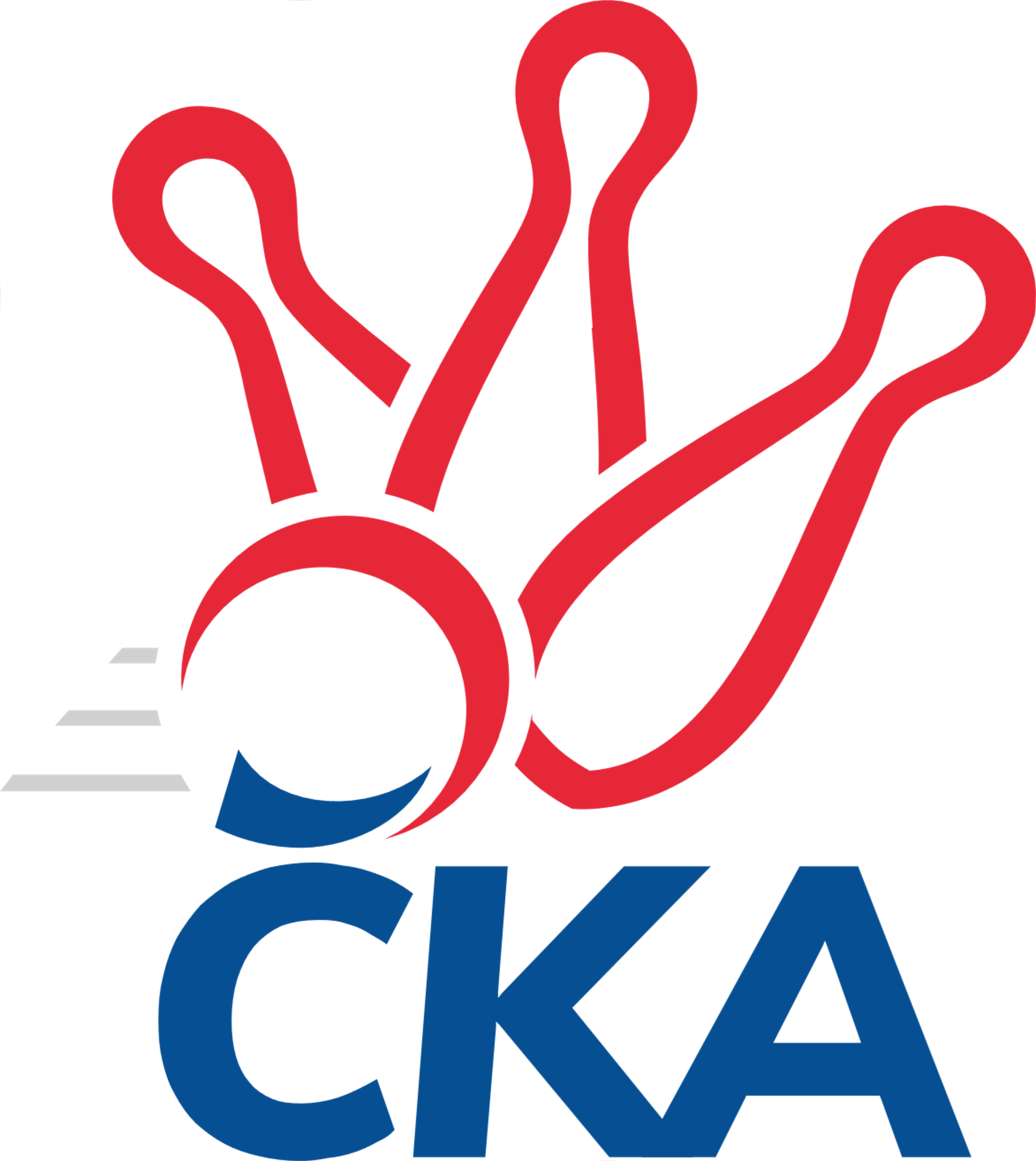 Č. 9Ročník 2022/2023	27.11.2022Nejlepšího výkonu v tomto kole: 1648 dosáhlo družstvo: TJ Jiskra Hazlov 1.KLD A 2022/2023Výsledky 9. kolaSouhrnný přehled výsledků:TJ Slavoj Plzeň	- TJ Sokol Kdyně	0:2	1508:1591		27.11.TJ Teplice Letná	- Kuželky Aš	0:2	1460:1619		27.11.CB Dobřany	- TJ Jiskra Hazlov 	0:2	1618:1648		27.11.Tabulka družstev:	1.	Kuželky Aš	8	5	0	3	10 : 6 	 	 1601	10	2.	CB Dobřany	8	5	0	3	10 : 6 	 	 1590	10	3.	TJ Teplice Letná	8	5	0	3	10 : 6 	 	 1558	10	4.	TJ Sokol Kdyně	8	5	0	3	10 : 6 	 	 1549	10	5.	TJ Jiskra Hazlov	7	4	0	3	8 : 6 	 	 1596	8	6.	TJ Sokol Duchcov	7	3	0	4	6 : 8 	 	 1635	6	7.	TJ Slavoj Plzeň	8	0	0	8	0 : 16 	 	 1436	0Podrobné výsledky kola:	 TJ Slavoj Plzeň	1508	0:2	1591	TJ Sokol Kdyně	Natálie Bajerová	118 	 119 	 103 	106	446 	  	 495 	 120	127 	 131	117	Matěj Chlubna	Kryštof Majner	139 	 135 	 118 	105	497 	  	 543 	 161	120 	 143	119	Anna Löffelmannová	Jáchym Kaas	103 	 118 	 135 	157	513 	  	 553 	 135	148 	 145	125	Tomáš Benda	Michal Drugda	110 	 126 	 140 	122	498 	  	 0 	 	0 	 0		nikdo nenastoupilrozhodčí: Karel BokNejlepší výkon utkání: 553 - Tomáš Benda	 TJ Teplice Letná	1460	0:2	1619	Kuželky Aš	Tomáš Rabas	133 	 127 	 128 	110	498 	  	 548 	 127	145 	 145	131	Markéta Kopčíková	Vojtěch Filip	128 	 126 	 113 	98	465 	  	 506 	 136	111 	 122	137	Dominik Kopčík	Martin Lukeš	119 	 117 	 127 	133	496 	  	 541 	 142	126 	 118	155	Radek Duhai	Kryštof Rusek	94 	 121 	 147 	104	466 	  	 530 	 133	125 	 145	127	Vít Veselýrozhodčí: Sabina FormánkováNejlepší výkon utkání: 548 - Markéta Kopčíková	 CB Dobřany	1618	0:2	1648	TJ Jiskra Hazlov 	Jan Štulc	131 	 139 	 133 	133	536 	  	 499 	 152	120 	 98	129	Milan Fanta	Lada Hessová	130 	 128 	 125 	138	521 	  	 578 	 145	132 	 150	151	Filip Střeska	Milan Šimek	138 	 126 	 116 	141	521 	  	 508 	 112	154 	 136	106	Vendula Suchánková	Josef Fišer nejml.	151 	 161 	 122 	127	561 	  	 562 	 149	122 	 163	128	Dominik Wittwarrozhodčí: Milan VrabecNejlepší výkon utkání: 578 - Filip StřeskaPořadí jednotlivců:	jméno hráče	družstvo	celkem	plné	dorážka	chyby	poměr kuž.	Maximum	1.	Nela Šuterová 	TJ Sokol Duchcov	565.94	368.3	197.7	4.0	4/4	(588)	2.	Vít Veselý 	Kuželky Aš	555.60	367.6	188.0	4.1	5/5	(587)	3.	Josef Fišer  nejml.	CB Dobřany	555.13	370.8	184.3	3.0	5/5	(614)	4.	David Horák 	TJ Sokol Duchcov	541.25	366.6	174.7	5.9	3/4	(564)	5.	Filip Střeska 	TJ Jiskra Hazlov 	540.60	363.3	177.3	7.0	5/5	(578)	6.	Alice Tauerová 	TJ Sokol Duchcov	537.50	361.3	176.2	7.8	3/4	(606)	7.	Tomáš Benda 	TJ Sokol Kdyně	535.55	352.4	183.2	4.8	5/5	(553)	8.	Milan Fanta 	TJ Jiskra Hazlov 	531.30	363.9	167.4	9.1	5/5	(579)	9.	Markéta Kopčíková 	Kuželky Aš	529.25	353.6	175.6	5.6	4/5	(579)	10.	Tomáš Rabas 	TJ Teplice Letná	526.40	360.0	166.4	10.9	5/5	(551)	11.	Dominik Wittwar 	TJ Jiskra Hazlov 	522.87	366.1	156.8	9.2	5/5	(562)	12.	Vojtěch Filip 	TJ Teplice Letná	522.25	356.7	165.6	10.2	5/5	(554)	13.	Radek Duhai 	Kuželky Aš	522.15	356.9	165.3	8.3	5/5	(555)	14.	Lada Hessová 	CB Dobřany	519.25	354.0	165.3	7.7	5/5	(562)	15.	Kateřina Holubová 	TJ Sokol Duchcov	518.58	353.8	164.8	6.5	3/4	(555)	16.	Milan Šimek 	CB Dobřany	517.10	352.3	164.8	9.0	5/5	(554)	17.	Martin Lukeš 	TJ Teplice Letná	509.60	347.1	162.6	7.3	5/5	(570)	18.	Dominik Kopčík 	Kuželky Aš	503.40	341.4	162.0	10.4	5/5	(552)	19.	Matěj Chlubna 	TJ Sokol Kdyně	499.10	347.3	151.8	8.7	5/5	(538)	20.	Jan Štulc 	CB Dobřany	498.25	347.4	150.9	9.8	4/5	(536)	21.	Jáchym Kaas 	TJ Slavoj Plzeň	495.40	339.3	156.1	10.4	5/5	(522)	22.	Michal Drugda 	TJ Slavoj Plzeň	493.60	358.1	135.5	11.3	5/5	(523)	23.	Vendula Suchánková 	TJ Jiskra Hazlov 	492.40	346.1	146.3	13.5	5/5	(536)	24.	Matylda Vágnerová 	TJ Sokol Kdyně	461.94	340.3	121.7	15.6	4/5	(504)	25.	Natálie Bajerová 	TJ Slavoj Plzeň	389.00	295.0	94.0	26.3	5/5	(446)		Anna Löffelmannová 	TJ Sokol Kdyně	548.08	372.0	176.1	5.2	3/5	(579)		Anežka Blechová 	CB Dobřany	509.00	357.0	152.0	12.3	2/5	(528)		Kryštof Majner 	TJ Slavoj Plzeň	501.00	354.5	146.5	11.0	2/5	(505)		Vojtěch Mazák 	Kuželky Aš	477.00	332.0	145.0	16.0	1/5	(477)		Kryštof Rusek 	TJ Teplice Letná	470.67	333.3	137.3	13.7	2/5	(482)		Vanda Vágnerová 	TJ Sokol Kdyně	451.50	322.0	129.5	15.5	2/5	(461)		Tereza Harazinová 	TJ Jiskra Hazlov 	451.00	317.0	134.0	13.0	1/5	(451)		Tadeáš Vambera 	TJ Slavoj Plzeň	438.83	318.3	120.5	18.7	2/5	(451)		Karel Stehlík 	Kuželky Aš	415.00	307.0	108.0	16.0	1/5	(415)		Matyáš Vambera 	TJ Slavoj Plzeň	413.50	301.5	112.0	24.5	2/5	(460)Sportovně technické informace:Starty náhradníků:registrační číslo	jméno a příjmení 	datum startu 	družstvo	číslo startu
Hráči dopsaní na soupisku:registrační číslo	jméno a příjmení 	datum startu 	družstvo	26888	Kryštof Majner	27.11.2022	TJ Slavoj Plzeň	Program dalšího kola:10. kolo			-- volný los -- - CB Dobřany	4.12.2022	ne	10:00	TJ Sokol Kdyně - Kuželky Aš	4.12.2022	ne	10:00	TJ Teplice Letná - TJ Sokol Duchcov	4.12.2022	ne	11:00	TJ Jiskra Hazlov  - TJ Slavoj Plzeň	Nejlepší šestka kola - absolutněNejlepší šestka kola - absolutněNejlepší šestka kola - absolutněNejlepší šestka kola - absolutněNejlepší šestka kola - dle průměru kuželenNejlepší šestka kola - dle průměru kuželenNejlepší šestka kola - dle průměru kuželenNejlepší šestka kola - dle průměru kuželenNejlepší šestka kola - dle průměru kuželenPočetJménoNázev týmuVýkonPočetJménoNázev týmuPrůměr (%)Výkon4xFilip StřeskaHazlov 5785xTomáš BendaKdyně114.995531xDominik WittwarHazlov 5624xAnna LöffelmannováKdyně112.915436xJosef Fišer nejml.Dobřany5615xFilip StřeskaHazlov 109.045784xTomáš BendaKdyně5534xMarkéta KopčíkováAš108.355484xMarkéta KopčíkováAš5482xRadek DuhaiAš106.975413xAnna LöffelmannováKdyně5432xJáchym KaasSlavoj Plzeň106.67513